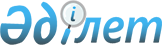 О внесении изменения в постановление Правительства Республики Казахстан от 11 ноября 2011 года № 1321 "Об утверждении Комплексного плана социально-экономического развития города Жанаозен Мангистауской области на 2019 – 2025 годы"
					
			Утративший силу
			
			
		
					Постановление Правительства Республики Казахстан от 10 сентября 2021 года № 629. Утратило силу постановлением Правительства Республики Казахстан от 4 ноября 2021 года № 784.
      Сноска. Утратило силу постановлением Правительства РК от 04.11.2021 № 784.
      Правительство Республики Казахстан ПОСТАНОВЛЯЕТ:
      1. Внести в постановление Правительства Республики Казахстан от 11 ноября 2011 года № 1321 "Об утверждении Комплексного плана социально-экономического развития города Жанаозен Мангистауской области на 2019 – 2025 годы" следующее изменение:
      Комплексный план социально-экономического развития города Жанаозен Мангистауской области на 2019 – 2025 годы, утвержденный указанным постановлением, изложить в новой редакции согласно приложению к настоящему постановлению. 
      2. Настоящее постановление вводится в действие со дня его подписания. Комплексный план социально-экономического развития города Жанаозен Мангистауской области на 2019 – 2025 годы
      Примечание:
       *    – объемы расходов по мероприятиям, финансируемым за счет средств республиканского и местного бюджетов, будут уточняться при формировании и уточнении республиканского и местного бюджетов на соответствующий плановый период при представлении акиматом Мангистауской области необходимой документации в соответствии с бюджетным законодательством.
      ** – Правила отнесения месторождения (группы месторождений, части месторождения) углеводородного сырья к категории низкорентабельных, высоковязких, обводненных, малодебитных и выработанных и порядок налогообложений в части налога на добычу полезных ископаемых (утверждены постановлением Правительства Республики Казахстан от 18 апреля 2018 года № 204).
      1 – объемы расходов по мероприятиям, финансируемым за счет средств АО НК "КазМунайГаз" и АО "Озенмунайгаз", при условии действия льгот по выплате НДПИ на 2019 – 2021 годы.
      2 – в части финансирования 2019 года в полном объеме и 2020 – 2025 годы в размере 600 млн. тенге, в случаях действия льготы по выплате НДПИ на 2019 – 2021 годы в части дополнительных 200 млн тенге на период 2020 – 2025 годы, продления льгот по выплате НДПИ до конца срока разработки (через механизм увеличения контрактных обязательств АО "Озенмунайгаз").
      3 – объемы расходов по мероприятиям, финансируемым за счет средств АО НК "КазМунайГаз" и АО "Озенмунайгаз", при условии продления льгот по выплате НДПИ до конца срока разработки.
      4 – финансирование за счет средств, предусмотренных п. 9.1 контракта на недропользование от 31 мая 1996 года № 40 и п. 9.3 лицензии на право пользования недрами от 5 сентября 1995 года, серия МГ № 254 (нефть).
      Расшифровка аббревиатур:
					© 2012. РГП на ПХВ «Институт законодательства и правовой информации Республики Казахстан» Министерства юстиции Республики Казахстан
				
      Премьер-МинистрРеспублики Казахстан

А. Мамин
Приложение
к постановлению Правительства
Республики Казахстан
 от 10 сентября 2021 года № 629
Утвержден
постановлением Правительства
Республики Казахстан
от 11 ноября 2011 года № 1321
№ п/п
Наименование мероприятия
Форма завершения
Ответственные за исполнение (реализацию)
Период исполнения (реализации)
Предполагаемые расходы* (млн. тенге)
Источники финансирования
1
2
3
4
5
6
7
1. Решение проблемы перенаселенности города Жанаозен
1. Решение проблемы перенаселенности города Жанаозен
1. Решение проблемы перенаселенности города Жанаозен
1. Решение проблемы перенаселенности города Жанаозен
1. Решение проблемы перенаселенности города Жанаозен
1. Решение проблемы перенаселенности города Жанаозен
1. Решение проблемы перенаселенности города Жанаозен
1
Приобретение арендного жилья без права выкупа в городе Актау для нуждающихся граждан города Жанаозен
заключение договоров
МИИР,
акимат Мангистауской области
2019 год
2019 год – 2 900,0
республиканский бюджет
2
Субсидирование арендной платы за проживание в общежитиях города Актау для трудоустроенных граждан из числа молодежи города Жанаозен
информация в МТСЗН
акимат Мангистауской области, АО "НК "КазМунайГаз" (по согласованию)
2019 – 2025 годы
2019 год – 2,0
2020 год – 18,0
2021 год – 25,0
2022 год – 25,0
2023 год – 25,0
2024 год – 25,0
2025 год –25,0
АО "НК "КазМунайГаз", АО "Озенмунайгаз"1
3
Приобретение жилья в городе Актау с последующей передачей в коммунальный жилищный фонд для переселения социально-уязвимых слоев населения, детей-сирот и жителей аварийных домов города Жанаозен
акт приема–передачи
акимат Мангистауской области, АО "НК "КазМунайГаз" (по согласованию)
2019 – 2021годы
2019 год – 1 000,02020 год – 1 500,02021 год – 1 375,0
АО "НК "КазМунайГаз", АО "Озенмунайгаз"1
4
Развитие курортной зоны города Актау (до паромного комплекса Курык)
акт ввода в эксплуатацию
акимат Мангистауской области
2019 – 2025 годы
2019 год – 3 000,02020 год – 7 000,02021 год – 7 000,02022 год – 7 000,02023 год – 7 200,02024 год – 11 500,02025 год –17 300,0
частные инвестиции
5
Проработка вопроса по включению курортной зоны Кендерли в перечень товаров для льготного кредитования приоритетных проектов для отрасли "Туризма" (постановление Правительства Республики Казахстан от 11.12.2018 г. № 820 "Экономика простых вещей")
предложение в Правительство 
акимат Мангистауской области
2022 год
не требуются
2. Обеспечение стабильной работы предприятий нефтегазовой отрасли
2. Обеспечение стабильной работы предприятий нефтегазовой отрасли
2. Обеспечение стабильной работы предприятий нефтегазовой отрасли
2. Обеспечение стабильной работы предприятий нефтегазовой отрасли
2. Обеспечение стабильной работы предприятий нефтегазовой отрасли
2. Обеспечение стабильной работы предприятий нефтегазовой отрасли
2. Обеспечение стабильной работы предприятий нефтегазовой отрасли
6
Проработка вопроса по реабилитации месторождений Узень и Карамандыбас с целью увеличения объемов добычи нефти
информация в МНЭ
МЭ, МЭГПР, 
АО "НК "КазМунайГаз"
(по согласованию)
2019 год
не требуются
7
Проработка вопроса по внесению изменений и дополнений в Правила** в части неприменения, предусмотренного в п. 22-1 Правил ограничения срока действия льготы на национальные компании и/или их ДЗО
предложения в Правительство
МНЭ, МЭ, МФ, АО "НК "КазМунайГаз"
(по согласованию), АО "Озенмунайгаз"
(по согласованию) 
1 квартал 2020 года
не требуются
8
Обеспечение на месторождениях АО "Озенмунайгаз" сохранения рабочих мест в количестве не менее 9 тысяч человек
информация в МЭ
АО "Озенмунайгаз" (по согласованию)
2019 – 2025 годы
не требуются
АО "Озенмунайгаз"
9
Принятие мер по очистке замазученного грунта
информация в МЭГПР
АО "Озенмунайгаз" (по согласованию), АО "НК "КазМунайГаз" (по согласованию), акимат Мангистауской области
2019 – 2023 годы
2019 год – 995,0
2020 год – 995,0
2021 год – 4975,0
2022 год – 4 975,0
2023 год – 4 597,0
АО "Озенмунайгаз"1
10
Проработка вопроса реализации проекта геологической разведки и перехода на промышленную эксплуатацию группы месторождений нефти и газа в Жазгурлинской депрессии для обеспечения сырьем производственных мощностей газоперерабатывающих заводов
предложения в МЭ
АО "НК "КазМунайГаз" (по согласованию)
2020 год
не требуются
11
Проработка вопроса создания специальной экономической зоны на территории курортной зоны Актау
информация в МНЭ 
МИИР, МФ, Акимат Мангистауской области
2019 год
не требуются
12
Создание цеха по производству арматуры с обеспечением предоставления в установленном порядке местным товаропроизводителям города Жанаозен списанных штанг АО "Озенмунайгаз"
акт ввода в эксплуатацию
акимат Мангистауской области, АО "Озенмунайгаз"
(по согласованию)
2020 – 2025 годы
–
частные инвестиции
13
Создание цеха по переработке шин с обеспечением предоставления в установленном порядке местным товаропроизводителям города Жанаозен списанных шин автоспецтехники АО "Озенмунайгаз"
акт ввода в эксплуатацию
акимат Мангистауской области, АО "Озенмунайгаз" (по согласованию)
2020 – 2025 годы
–
частные инвестиции
3. Создание новых и расширение действующих производственных мощностей
3. Создание новых и расширение действующих производственных мощностей
3. Создание новых и расширение действующих производственных мощностей
3. Создание новых и расширение действующих производственных мощностей
3. Создание новых и расширение действующих производственных мощностей
3. Создание новых и расширение действующих производственных мощностей
3. Создание новых и расширение действующих производственных мощностей
14
Строительство Центрального пункта сдачи нефти
акт ввода в эксплуатацию
акимат Мангистауской области
2020 – 2021 годы
1 700
частные инвестиции
15
 Строительство и эксплуатация мини-завода по переработке сахарного сырца и производству на его основе сахарного песка 
акт ввода в эксплуатацию
акимат Мангистауской области
2019 год
86,6
частные инвестиции
16
Строительство предприятия по производству электроэнергии на базе малых газопоршневых электростанций 
акт ввода в эксплуатацию
акимат Мангистауской области
2020 год
5 400
частные инвестиции
17
Строительство нового газоперерабатывающего завода в городе Жанаозен
акт ввода в эксплуатацию
АО "НК "КазМунайГаз" (по согласованию)
2021 – 2024 годы
 2021 год – 2 705,0
2022 год – 35 139,0
2023 год – 34 725,0
2024 год – 34 725,0
АО "НК "КазМунайГаз"
18
Расширение производства комбината по переработке твердо-бытовых отходов города Жанаозен путем открытия цеха по производству брусчатки, бордюров, водостоков, резиновых покрытий
информация в МЭГПР
акимат Мангистауской области
2019 год
2019 год – 130,0
частные инвестиции
19
Модернизация мини-ТЭЦ ГКП "Озенжылу" для обеспечения бесперебойной выработки электроэнергии
акт выполненных работ
АО "НК "КазМунайГаз" (по согласованию),
акимат Мангистауской области
2019 – 2020 годы
2019 год – 36,3
2020 год – 180,0
АО "НК "КазМунайГаз", АО "Озенмунайгаз"1
4. Обеспечение занятости населения, стимулирование экономической активности, содействие в создании новых производств и рабочих мест
4. Обеспечение занятости населения, стимулирование экономической активности, содействие в создании новых производств и рабочих мест
4. Обеспечение занятости населения, стимулирование экономической активности, содействие в создании новых производств и рабочих мест
4. Обеспечение занятости населения, стимулирование экономической активности, содействие в создании новых производств и рабочих мест
4. Обеспечение занятости населения, стимулирование экономической активности, содействие в создании новых производств и рабочих мест
4. Обеспечение занятости населения, стимулирование экономической активности, содействие в создании новых производств и рабочих мест
4. Обеспечение занятости населения, стимулирование экономической активности, содействие в создании новых производств и рабочих мест
1. Меры содействия занятости населения города Жанаозен
1. Меры содействия занятости населения города Жанаозен
1. Меры содействия занятости населения города Жанаозен
1. Меры содействия занятости населения города Жанаозен
1. Меры содействия занятости населения города Жанаозен
1. Меры содействия занятости населения города Жанаозен
1. Меры содействия занятости населения города Жанаозен
20
Обучение выпускников общеобразовательных школ в технических и профессиональных учебных заведениях, высших учебных заведениях по востребованным специальностям в регионах республики - ежегодно не менее 50 человек
информация в МОН
акимат Мангистауской области
2019 – 2021 годы
не требуются
21
Обеспечение профессиональной подготовки и переподготовки не менее 250 человек трудоспособного населения региона (в том числе города Жанаозен) на базе двух подрядных учебных центров, определенных в рамках проекта "Будущее расширение – проект управления устьевым давлением ТШО" 
информация в МТСЗН
акимат Мангистауской области, ТОО "Тенгиз Шевройл" (по согласованию)
2019 – 2021 годы
в пределах предусмотренных средств
ТОО "Тенгиз Шевройл"
22
Принятие мер по содействию занятости населения города Жанаозен путем расширения деятельности предприятий по содержанию объектов коммунального хозяйства, в том числе ГКП "Озенинвест" акимата города Жанаозен (до 350 рабочих мест) за счет АО "Озенмунайгаз" и других предприятий за счет местного бюджета по мере необходимости
информация в МЭ
акимат Мангистауской области, АО "НК "КазМунайГаз" (по согласованию), АО "Озенмунайгаз" (по согласованию) 
2019 – 2025 годы
2019 год – 2100,02020 год – 800,02021 год – 800,02022 год – 800,02023 год – 800,02024 год – 800,02025 год – 800,0
по мере необходимости
АО "Озенмунайгаз" 2
местный бюджет
2. Создание новых рабочих мест через развитие малого среднего бизнеса
2. Создание новых рабочих мест через развитие малого среднего бизнеса
2. Создание новых рабочих мест через развитие малого среднего бизнеса
2. Создание новых рабочих мест через развитие малого среднего бизнеса
2. Создание новых рабочих мест через развитие малого среднего бизнеса
2. Создание новых рабочих мест через развитие малого среднего бизнеса
2. Создание новых рабочих мест через развитие малого среднего бизнеса
23
Ежегодный охват не менее 200 человек по обучению населения города Жанаозен основам бизнеса 
информация в МНЭ
НПП "Атамекен" (по согласованию), акимат Мангистауской области
ежегодно,2019 – 2025 годы
2019 год– 38,52020 год – 15,42021 год – 15,42022 год – 15,42023 год – 15,42024 год – 15,42025 год – 15,4
Местный бюджет
24
Увеличение объемов финансирования стартовых бизнес проектов, проектов субъектов малого и микробизнеса для развития массового предпринимательства
информация в МТСЗН
акимат Мангистауской области,
 НПП "Атамекен" (по согласованию)
2020 – 2021 годы
2020 год 
– 200,0
2021 год 
– 300,0
местный 
бюджет
25
Внедрение нового формата центра обслуживания предпринимателей по принципу "единого окна" с коворкинг-центром и учебными классами с размещением представителей (менеджеров) финансовых организаций и институтов развития
информация в МНЭ
акимат Мангистауской области,
 НПП "Атамекен" (по согласованию)
2020 год
2020 год 
– 80,0
местный
бюджет
26
Проработка вопроса по созданию механизмов вовлечения субъектов предпринимательства в закупки крупных компаний с целью увеличения занятости жителей города Жанаозен
информация в МНЭ
НПП "Атамекен" (по согласованию),
АО "ФНБ "Самрук-Казына" (по согласованию),
акимат Мангистауской области
2020 год
не требуются
27
Заключение долгосрочных контрактов товаропроизводителей города Жанаозен с АО "Озенмунайгаз" 
заключение договоров
АО "НК "КазМунайГаз" (по согласованию)
АО СамрукКазынаАО "Озенмунайгаз" (по согласованию, акимат Мангистауской области)
2021– 2022 годы
не требуются 
28
Создание объектов предпринимательской деятельности на базе остановочных комплексов и иных объектов массового скопления населения
акт ввода в эксплуатацию 
НПП "Атамекен" (по согласованию), акимат Мангистауской области
2020 – 2022 годы
2020 год– 105,0
2021 год– 105,0
2022 год – 140,0
частные инвестиции
29
Обеспечение в установленном порядке объемами заказов на приобретение продуктов питания, спецодежды и специальной обуви для работников предприятий нефтегазовой отрасли региона через местных товаропроизводителей Мангистауской области
заключение договоров
АО "Озенмунайгаз" (по согласованию), АО "Эмбамунайгаз" (по согласованию), нефтегазовые и сервисные компании региона (по согласованию)
2019 – 2025 годы
не требуются
30
Обеспечение заполняемости Индустриальной зоны города Жанаозен
информация в МИИР
акимат Мангистауской области,
 НПП "Атамекен" (по согласованию)
2020 – 2025 годы
не требуются
5. Поддержание социальной и инженерной инфраструктуры города Жанаозен
5. Поддержание социальной и инженерной инфраструктуры города Жанаозен
5. Поддержание социальной и инженерной инфраструктуры города Жанаозен
5. Поддержание социальной и инженерной инфраструктуры города Жанаозен
5. Поддержание социальной и инженерной инфраструктуры города Жанаозен
5. Поддержание социальной и инженерной инфраструктуры города Жанаозен
5. Поддержание социальной и инженерной инфраструктуры города Жанаозен
1. Образование 
1. Образование 
1. Образование 
1. Образование 
1. Образование 
1. Образование 
1. Образование 
31
Текущий ремонт здания и оснащение техникой Жанаозенского лицея интерната- "Білім Инновация" 
акт выполненных работ
АО "Озенмунайгаз"
(по согласованию),
Акимат Мангистауской области
2020 год
2020 год – 370,0
АО "НК "КазМунайГаз", АО "Озенмунайгаз" 1
32
Повышение качества образования в общеобразовательных школах города Жанаозен, включая работу по профессиональной ориентации и подготовке к Единому национальному тестированию учащихся на основе опыта "Білім-Инновация" лицеев (анализ эффективности деятельности  школ, привлечение кадров)
заключение соглашения
акимат Мангистауской области,
Международный общественный фонд "Білім-Инновация"
(по согласованию)
(первый этап: пилотный проект в 5 общеобразовательных школах) 
2021 – 2025 годы
2021 год – 80,0
2022 год – 150,0
2023 год – 150,0
2024 год – 150,0
2025 год – 150,0
АО "Озенмунайгаз"4
33
Строительство школы на 1200 мест в селе Рахат
акт ввода в эксплуатацию 
акимат Мангистауской области, МОН
2024 – 2025 годы
2024 – 1300,0*
2025 – 1100,0*
местный бюджет
2. Здравоохранение
2. Здравоохранение
2. Здравоохранение
2. Здравоохранение
2. Здравоохранение
2. Здравоохранение
2. Здравоохранение
34
Завершение строительства медицинского центра в городе Жанаозен со стационаром на 50 коек
акт ввода в эксплуатацию
АО "НК "КазМунайГаз" (по согласованию), АО "Озенмунайгаз" (по согласованию)
2021 год
2021 год – 5234,0
АО "НК "КазМунайГаз", АО "Озенмунайгаз" 1
35 
Приобретение оборудования для оснащения медицинского центра в городе Жанаозен со стационаром на 50 коек
акт ввода в эксплуатацию
АО "НК "КазМунайГаз" (по согласованию), АО "Озенмунайгаз" (по согласованию)
2021 год
2021 год – 4640,0
АО "Озенмунайгаз" 3 
36
Строительство врачебной амбулатории в микрорайоне "Мерей" в селе Рахат города Жанаозен
акт ввода в эксплуатацию
акимат Мангистауской области
2022 год
2022 год – 454,6*
местный бюджет
37
Строительство врачебной амбулатории в поселке Кызылсай города Жанаозен
акт ввода в эксплуатацию
акимат Мангистауской области
2020 – 2021 годы
2020 год – 150,0
2021 год – 232,8
местный бюджет
38
Строительство врачебной амбулатории в микрорайоне "Акбулак" города Жанаозен
акт ввода в эксплуатацию
акимат Мангистауской области
2022 год
2022 год – 398,5*
местный бюджет
39
Строительство 3-х модульных подстанций для филиала областной станции скорой медицинской помощи в городе Жанаозен (микрорайоны села Рахат, села Тенге, села Кызылсай)
акт ввода в эксплуатацию
акимат Мангистауской области
2022 год
2022 год – 30,0
местный бюджет
40
Обновление автопарка филиала Мангистауской областной станции скорой медицинской помощи города Жанаозен
Заключение договоров
акимат Мангистауской области
2020 – 2021 год
2020 год – 75,02021 год – 75,0
местный бюджет, частные инвестиции в рамках ГЧП
41
Завершение строительства терапевтического корпуса центральной многопрофильной больницы города Жанаозен
акт ввода в эксплуатацию
акимат Мангистауской области
2022 год
2022 год – 600,0*
местный бюджет
42
Строительство врачебной амбулатории в населенном пункте Кендерли
акт ввода в эксплуатацию
акимат Мангистауской области
2023 год
2023 год – 293,0*
местный бюджет
3. Культура и спорт, досуг молодежи
3. Культура и спорт, досуг молодежи
3. Культура и спорт, досуг молодежи
3. Культура и спорт, досуг молодежи
3. Культура и спорт, досуг молодежи
3. Культура и спорт, досуг молодежи
3. Культура и спорт, досуг молодежи
43
Строительство Дворца школьников (молодежи) с библиотекой в городе Жанаозен
акт ввода в эксплуатацию
акимат Мангистауской области
2022 – 2023 годы
2022 год – 1 161,0*
2023 год – 1000,0*
местный  бюджет
44
Строительство филиала областного историко-краеведческого музея в городе Жанаозен
акт ввода в эксплуатацию
акимат Мангистауской области
2022 год
2022 год – 493,6*
местный бюджет
45
Строительство универсальных спортивных комплексов в городе Жанаозен
акт ввода в эксплуатацию
АО "Озенмунайгаз" (по согласованию),
АО "НК "КазМунайГаз"
(по согласованию),
акиматМангистауской области
2021 год
2021 год – 1 000,0 
АО "Озенмунайгаз" 3
46
Текущий ремонт Дворца культуры "Мунайшы" с приобретением оборудования
акт
выполненных работ
АО "Озенмунайгаз" (по согласованию),
АО "НК "КазМунайГаз"
(по согласованию),
акимат Мангистауской области
2020 год
2020 год 
– 400,0
АО "НК "КазМунайГаз", АО "Озенмунайгаз"1
47
Строительство типового здания государственного архива
акт ввода в эксплуатацию
АО "Озенмунайгаз" (по согласованию),
АО "НК "КазМунайГаз"
(по согласованию),
акиматМангистауской области
2020 – 2021 годы
2020 год 
– 155,0
АО "НК "КазМунайГаз", АО "Озенмунайгаз" 1
48
Создание центра для спортивного, нравственного воспитания, а также с секциями дополнительного развития для старшеклассников и молодежи города
акт ввода в эксплуатацию
НПП "Атамекен" (по согласованию),
акимат Мангистауской области
2020 – 2021 годы
2020 год 
– 20,0
частные инвестиции
местный 
бюджет
48
Создание центра для спортивного, нравственного воспитания, а также с секциями дополнительного развития для старшеклассников и молодежи города
акт ввода в эксплуатацию
НПП "Атамекен" (по согласованию),
акимат Мангистауской области
2020 – 2021 годы
2021 год 
– 15,0
частные инвестиции
местный 
бюджет
49
Строительство ледовой арены в городе Жанаозен
акт ввода в эксплуатацию
акиматМангистауской области
2022 – 2023 годы
2022 год 
– 1 674,0
2023 год 
– 1 000,0
ГЧП
50
Строительство драматического театра
акт ввода в эксплуатацию
акиматМангистауской области
2023 – 2024 годы
2023 год 
– 500,0*
2024 год 
– 500,0*
местный 
бюджет
51
Расширение сети дворовых клубов на 3 единицы с охватом 600 детей в селе Рахат
информация в МНЭ
акиматМангистауской области
2021 – 2022 годы
2021 год 
– 35,0
2022 год 
– 30,0
местный
бюджет
4. Развитие жизнеобеспечивающей инфраструктуры города Жанаозен
4. Развитие жизнеобеспечивающей инфраструктуры города Жанаозен
4. Развитие жизнеобеспечивающей инфраструктуры города Жанаозен
4. Развитие жизнеобеспечивающей инфраструктуры города Жанаозен
4. Развитие жизнеобеспечивающей инфраструктуры города Жанаозен
4. Развитие жизнеобеспечивающей инфраструктуры города Жанаозен
4. Развитие жизнеобеспечивающей инфраструктуры города Жанаозен
52
Строительство инженерных сетей незавершенных участков в селах Тенге и Рахат города Жанаозен (водоснабжение)
акт ввода в эксплуатацию
МИИР, 
акиматМангистауской области
2020 – 2021 годы
2021 год 
– 105,9
республиканский
бюджет
местный
бюджет
52
Строительство инженерных сетей незавершенных участков в селах Тенге и Рахат города Жанаозен (водоснабжение)
акт ввода в эксплуатацию
МИИР, 
акиматМангистауской области
2020 – 2021 годы
2020 год 
– 1,2
2021 год 
– 24,7
республиканский
бюджет
местный
бюджет
53
Строительство инженерных сетей незавершенных участков в селах Тенге и Рахат города Жанаозен (газоснабжение)
акт ввода в эксплуатацию
МИИР,  
акиматМангистауской области
2020 – 2021 годы
2021 год 
– 172,3
республиканский бюджет
местный
бюджет
53
Строительство инженерных сетей незавершенных участков в селах Тенге и Рахат города Жанаозен (газоснабжение)
акт ввода в эксплуатацию
МИИР,  
акиматМангистауской области
2020 – 2021 годы
2020 год 
– 8,6
2021 год 
–17,6
республиканский бюджет
местный
бюджет
54
Строительство инженерных сетей незавершенных участков в селах Тенге и Рахат города Жанаозен (электроснабжение) 
акт ввода в эксплуатацию
МИИР, 
акиматМангистауской области
2020 – 2021 годы
2021 год 
– 92,4
республиканский
местный бюджет
54
Строительство инженерных сетей незавершенных участков в селах Тенге и Рахат города Жанаозен (электроснабжение) 
акт ввода в эксплуатацию
МИИР, 
акиматМангистауской области
2020 – 2021 годы
2020 год
 – 1,0
2021 год 
– 14,2
республиканский
местный бюджет
55
Строительство водопровода от водоочистного сооружения до села Тенге города Жанаозен
акт ввода в эксплуатацию
МИИР, акиматМангистауской области
2022 год
2022 год 
– 410,0*
республиканский бюджет
местный
 бюджет
55
Строительство водопровода от водоочистного сооружения до села Тенге города Жанаозен
акт ввода в эксплуатацию
МИИР, акиматМангистауской области
2022 год
2022 год 
– 175,5*
республиканский бюджет
местный
 бюджет
56
Реконструкция и расширение наружных инженерных сетей водоочистного сооружения города Жанаозен
акт ввода в эксплуатацию
МИИР,
акиматМангистауской области
2023 год
2023 год 
– 1100*
республиканский бюджет,
местный 
бюджет
56
Реконструкция и расширение наружных инженерных сетей водоочистного сооружения города Жанаозен
акт ввода в эксплуатацию
МИИР,
акиматМангистауской области
2023 год
2023 год 
– 400*
республиканский бюджет,
местный 
бюджет
57
Реконструкция и расширение существующих сетей водоснабжения и канализации города Жанаозен
акт ввода в эксплуатацию
МИИР, 
акимат Мангистауской области
2022 – 2023 годы
2022 год 
– 950,0*2023 год 
– 687,0*
республиканский бюджет
местный бюджет
57
Реконструкция и расширение существующих сетей водоснабжения и канализации города Жанаозен
акт ввода в эксплуатацию
МИИР, 
акимат Мангистауской области
2022 – 2023 годы
2022 год 
–350,0*
2023 
– 351,7*
республиканский бюджет
местный бюджет
58
Реконструкция и расширение существующих канализационно-насосных станций на станции Узень и в микрорайоне Рауан города Жанаозен
акт ввода в эксплуатацию
МИИР, 
акиматМангистауской области
2023 год
2023 год 
– 264,2*
республиканский бюджет
местный
бюджет
58
Реконструкция и расширение существующих канализационно-насосных станций на станции Узень и в микрорайоне Рауан города Жанаозен
акт ввода в эксплуатацию
МИИР, 
акиматМангистауской области
2023 год
2023год 
– 133,0*
республиканский бюджет
местный
бюджет
59
Благоустройство улиц города Жанаозен (установка новых и замена существующих бордюров, текущий ремонт тротуаров)
акт выполненных работ
акимат Мангистауской области
2020 – 2022 годы
2020 год 
– 149,82021 год 
– 225,52022 год 
– 591,5
местный 
бюджет
60
Обеспечение доступности к объектам социальной и транспортной инфраструктуры для людей с ограниченными возможностями 
информация в МТСЗН
акимат Мангистауской области
2020 – 2021 годы
2020 год 
– 56,32021 год 
– 56,2
местный 
бюджет
61
Строительство уличного освещения в городе Жанаозен
акт выполненных работ
акимат Мангистауской области
2020 – 2021 годы
2020 год 
– 100,0
2021 год 
– 113,0
местный 
бюджет
62
Реализация 8 проектов по строительству внутригородских автомобильных дорог города Жанаозен и прилегающих населенных пунктов
акт ввода в эксплуатацию
МНЭ,акимат Мангистауской области
2019 – 2022 годы
2019 год 
– 714,8
2019 год 
– 89,9
2020 год 
– 274,7
2022 год 
– 1 260,0
2022 год 
– 140,0
республиканский бюджет
местный 
бюджет
республиканский бюджет
местный 
бюджет
63
Средний ремонт автомобильных дорог внутригородских улиц (железнодорожный вокзал, Маусым, Абая, Боранбаева, Сатпаева и Жумабаева)
акт ввода в эксплуатацию
акимат Мангистауской области
2020 год
2020 год 
– 100,0
местный 
бюджет
64
Строительство магистрального газопровода с установкой АГРС от газопровода "Жанаозен-Актау" в рамках строительства внешней инфраструктуры Каспийского энергетического Хаба
акт ввода в эксплуатацию
МЭ,
акимат Мангистауской области
2021 – 2022 годы
2021 год
– 2000,0*
2022 год
– 1867,0*
республиканский бюджет
местный бюджет
64
Строительство магистрального газопровода с установкой АГРС от газопровода "Жанаозен-Актау" в рамках строительства внешней инфраструктуры Каспийского энергетического Хаба
акт ввода в эксплуатацию
МЭ,
акимат Мангистауской области
2021 – 2022 годы
2021 год 
– 433,0
республиканский бюджет
местный бюджет
65
Строительство канализационной сети в микрорайоне "Мамыр" 
акт ввода в эксплуатацию
МИИР,
акимат Мангистауской области
2024 год
2024 год 
– 1000,0*
республиканский бюджет
местный бюджет
65
Строительство канализационной сети в микрорайоне "Мамыр" 
акт ввода в эксплуатацию
МИИР,
акимат Мангистауской области
2024 год
2024 год 
– 500*
республиканский бюджет
местный бюджет
66
Строительство канализационной сети в селе Тенге
акт ввода в эксплуатацию
МИИР,
акимат Мангистауской области
2025 год
2025 год 
– 1300,0*
республиканский бюджет
местный бюджет
66
Строительство канализационной сети в селе Тенге
акт ввода в эксплуатацию
МИИР,
акимат Мангистауской области
2025 год
2025 год 
– 200,0*
республиканский бюджет
местный бюджет
67
Реконструкция водоснабжения села Тенге 
акт ввода в эксплуатацию
МИИР,
акимат Мангистауской области
2024 год
2024 год 
– 280,0*
2024 год 
– 70,0*
республиканский бюджет
68
Реконструкция водоснабжения села Кызылсай
акт ввода в эксплуатацию
МИИР,
акимат Мангистауской области
2025 год
2025 год 
– 280,0*
республиканский бюджет
местный
 бюджет
68
Реконструкция водоснабжения села Кызылсай
акт ввода в эксплуатацию
МИИР,
акимат Мангистауской области
2025 год
2025 год 
– 70,0*
республиканский бюджет
местный
 бюджет
69
Модернизация мини-ТЭЦ путем строительства резервуара РВС-5000 м3 на территории центральной котельной города Жанаозен
акт ввода в эксплуатацию
МНЭ,
акимат Мангистауской области
2024 год
2024 год 
– 350,0*
республиканский бюджет
местный
 бюджет
69
Модернизация мини-ТЭЦ путем строительства резервуара РВС-5000 м3 на территории центральной котельной города Жанаозен
акт ввода в эксплуатацию
МНЭ,
акимат Мангистауской области
2024 год
2024 год 
– 350,0*
республиканский бюджет
местный
 бюджет
70
Строительство линии электропередачи (ЛЭП) ВЛ-6кВ от распределительного пункта (РП-6) восточной части села Тенге до РП западной части села Тенге и от подстанций (ПС-11) промзоны до РП микрорайона "Арай"
акт ввода в эксплуатацию
МНЭ,
акимат Мангистауской области
2024 год
2024 год 
– 200,0*
республиканский бюджет
71
Реконструкция и расширение существующих сетей электроснабжения города Жанаозен
акт ввода в эксплуатацию
МНЭ,
акимат Мангистауской области
2023 год
2023 год 
– 400,0*
республиканский бюджет 
местный
 бюджет
71
Реконструкция и расширение существующих сетей электроснабжения города Жанаозен
акт ввода в эксплуатацию
МНЭ,
акимат Мангистауской области
2023 год
2023 год 
– 100,0*
республиканский бюджет 
местный
 бюджет
5. Жилье
5. Жилье
5. Жилье
5. Жилье
5. Жилье
5. Жилье
5. Жилье
72
Проработка вопроса по проведению капитального ремонта ветхого жилья в городе Жанаозен
предложения в МИИР
акимат Мангистауской области
2020 год
не требуются
73
Приобретение квартир для жителей аварийного дома № 43 микрорайона Шанырак (9 квартир)
акт выполнен-ных работ
акимат Мангистауской области
2019год
2019 год 
– 100,0
местный 
бюджет
74
Строительство общежития (на 180 мест) в городе Жанаозен для работников бюджетных организаций
информация в МНЭ
акимат Мангистауской области
2022 – 2024 годы
2022 год 
– 600,0*2023 год 
– 600,0*
2024 год 
– 800,0*
местный 
бюджет
6. Решение вопросов дефицита воды
6. Решение вопросов дефицита воды
6. Решение вопросов дефицита воды
6. Решение вопросов дефицита воды
6. Решение вопросов дефицита воды
6. Решение вопросов дефицита воды
6. Решение вопросов дефицита воды
75
Проработка вопроса по строительству опреснительной установки мощностью 17 тыс.м³ в сутки на месторождении Каражанбас
предложения в МИИР
акимат Мангистауской области,АО "Каражанбасмунай" (по согласованию)
2019 год
не требуются
76
Проработка вопроса по строительству опреснительного завода мощностью 50 тыс.м³ в сутки в селе Курык Каракиянского района
предложения в МИИР
акимат Мангистауской области
2020 год
не требуются
77
Строительство завода по опреснению морской воды с магистральным трубопроводом в районе зоны отдыха Кендерли мощностью 50 тыс.м³ в сутки
акт ввода в эксплуатацию
АО "НК "КазМунайГаз", инвестор
2021 – 2023 годы
2021 год 
– 1 000
2022 год 
– 59 000
2023 год 
– 60 000
АО "НК "КазМунайГаз" 3
частные инвестиции
5. Меры по укреплению правопорядка, общественной безопасности и предупреждению чрезвычайных ситуаций
5. Меры по укреплению правопорядка, общественной безопасности и предупреждению чрезвычайных ситуаций
5. Меры по укреплению правопорядка, общественной безопасности и предупреждению чрезвычайных ситуаций
5. Меры по укреплению правопорядка, общественной безопасности и предупреждению чрезвычайных ситуаций
5. Меры по укреплению правопорядка, общественной безопасности и предупреждению чрезвычайных ситуаций
5. Меры по укреплению правопорядка, общественной безопасности и предупреждению чрезвычайных ситуаций
5. Меры по укреплению правопорядка, общественной безопасности и предупреждению чрезвычайных ситуаций
78
Укрепление материально-технической базы Управления полиции города Жанаозен Департамента полиции Мангистауской области
информация в МНЭ
МВД,
акимат Мангистауской области
2019 год
2019 год – 591,0
республиканский бюджет
79
Проработка вопроса по увеличению c 1 января 2022 года лимита штатной численности МВД на 45 единиц в целях штатного укрепления Управления полиции города Жанаозен Департамента полиции Мангистауской области
информация в МНЭ 
МВД, МФ,акимат Мангистауской области
2022 год
не требуются
80
Установка на улицах города Жанаозен 68 поворотных камер видеонаблюдения
акт ввода в эксплуатацию
акимат Мангистауской области
2019 год
2019 год – 271,0
местный бюджет
81
Капитальный ремонт городского запасного пункта управления акима города Жанаозен
акт ввода в эксплуатацию
акимат Мангистауской области
2022 год
2022 год – 80,0
местный бюджет
82
Дооснащение системы оповещения, связи и поддержание их в готовности к использованию 
акт ввода в эксплуатацию
акимат Мангистауской области
2023 – 2025 годы
2023 год – 81,3
2024 год – 81,3
2025 год – 76,0
местный бюджет
Источник финансирования
2019
2020
2021
2022
2023
2024
2025
Итого
Республиканский бюджет
4205,8
274,7
2 370,6
4 487,0
2 451,2
1 830,0
1 580,0
17 199,3
Местный бюджет
499,4
937,3
1 540,9
5 120,1
3 474,4
3 616,7
1 461,4
16 650,2
Средства АО "Озенмунайгаз" и АО "НК "КазМунайГаз"
4 133,3
4 418,0
21 834,3
100 089,0
100 297,0
35 700,0
975,0
267 446,6
Частные инвестиции
3 216,6
14 225,0
7 120,0
8 814,0
8 200,0
11 500,0
17 300,0
70 375,6
ИТОГО
12 055,1
19 855,0
32 865,8
118 510,1
114 422,6
52 646,7
21 316,4
371 671,7
АО
–
акционерное общество
НПП "Атамекен"
–
Национальная палата предпринимателей "Атамекен" 
СЭЗ
–
специальная экономическая зона
МОН
–
Министерство образования и науки Республики Казахстан
МТСЗН
–
Министерство труда и социальной защиты населения Республики Казахстан
ДЗО
–
юридические лица, 50 и более процентов голосующих акций которых принадлежат национальной компании
ПСД
–
проектно–сметная документация
ТОО
–
товарищество с ограниченной ответственностью
ТЭЦ
–
теплоэлектроцентраль
МИИР
–
Министерство индустрии и инфраструктурного развития Республики Казахстан
АО "НК "КазМунайГаз"
–
акционерное общество "Национальная компания "КазМунайГаз"
МФ
–
Министерство финансов Республики Казахстан
ГЧП
–
государственно-частное партнерство
ГКП
–
государственное коммунальное предприятие
АО "ОМГ"
–
акционерное общество "Озенмунайгаз"
НДПИ
–
налог на добычу полезных ископаемых
ТШО
–
ТОО "Тенгизшевройл"
МНЭ
–
Министерство национальной экономики Республики Казахстан
МВД
–
Министерство внутренних дел Республики Казахстан
МЭГПР
–
Министерство экологии, геологии и природных ресурсов Республики Казахстан
МЭ
–
Министерство энергетики Республики Казахстан